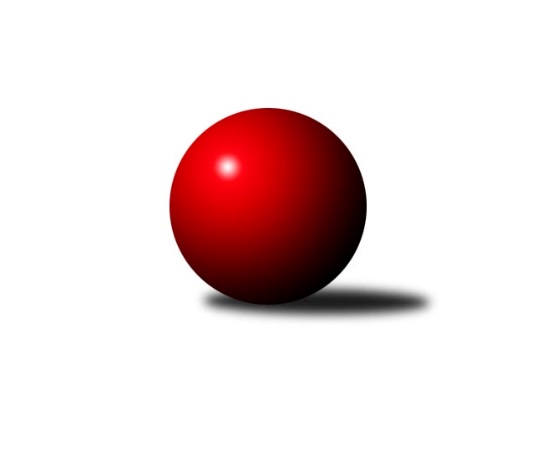 Č.1Ročník 2020/2021	29.4.2024 Krajská soutěž 1.třídy KV 2020/2021Statistika 1. kolaTabulka družstev:		družstvo	záp	výh	rem	proh	skore	sety	průměr	body	plné	dorážka	chyby	1.	TJ Lomnice F	1	1	0	0	12 : 0 	(8.0 : 0.0)	1593	2	1142	451	36	2.	Kuželky Aš E	1	1	0	0	10 : 2 	(2.0 : 0.0)	1646	2	1147	499	28	3.	TJ Slavia Karlovy Vary	1	1	0	0	10 : 2 	(5.5 : 2.5)	1628	2	1145	483	42	4.	TJ Lomnice E	1	1	0	0	10 : 2 	(2.0 : 0.0)	1502	2	1058	444	39	5.	Kuželky Ji.Hazlov C	1	1	0	0	10 : 2 	(0.0 : 2.0)	1449	2	1058	391	50	6.	SKK K.Vary C	1	0	1	0	6 : 6 	(4.0 : 4.0)	1610	1	1120	490	38	7.	Kuželky Aš D	1	0	1	0	6 : 6 	(4.0 : 4.0)	1603	1	1156	447	36	8.	Jáchymov C	1	0	0	1	2 : 10 	(2.5 : 5.5)	1574	0	1149	425	52	9.	So.Útvina B	1	0	0	1	2 : 10 	(0.0 : 2.0)	1514	0	1087	427	59	10.	TJ Šabina B	1	0	0	1	2 : 10 	(0.0 : 2.0)	1406	0	1007	399	64	11.	Kuželky Aš F	1	0	0	1	2 : 10 	(2.0 : 0.0)	1376	0	996	380	66	12.	Loko Cheb D	1	0	0	1	0 : 12 	(0.0 : 8.0)	1389	0	1011	378	65Tabulka doma:		družstvo	záp	výh	rem	proh	skore	sety	průměr	body	maximum	minimum	1.	TJ Lomnice F	1	1	0	0	12 : 0 	(8.0 : 0.0)	1593	2	1593	1593	2.	Kuželky Aš E	1	1	0	0	10 : 2 	(2.0 : 0.0)	1646	2	1646	1646	3.	TJ Slavia Karlovy Vary	1	1	0	0	10 : 2 	(5.5 : 2.5)	1628	2	1628	1628	4.	TJ Lomnice E	1	1	0	0	10 : 2 	(2.0 : 0.0)	1502	2	1502	1502	5.	SKK K.Vary C	1	0	1	0	6 : 6 	(4.0 : 4.0)	1610	1	1610	1610	6.	TJ Šabina B	0	0	0	0	0 : 0 	(0.0 : 0.0)	0	0	0	0	7.	Kuželky Ji.Hazlov C	0	0	0	0	0 : 0 	(0.0 : 0.0)	0	0	0	0	8.	So.Útvina B	0	0	0	0	0 : 0 	(0.0 : 0.0)	0	0	0	0	9.	Kuželky Aš D	0	0	0	0	0 : 0 	(0.0 : 0.0)	0	0	0	0	10.	Loko Cheb D	0	0	0	0	0 : 0 	(0.0 : 0.0)	0	0	0	0	11.	Jáchymov C	0	0	0	0	0 : 0 	(0.0 : 0.0)	0	0	0	0	12.	Kuželky Aš F	1	0	0	1	2 : 10 	(2.0 : 0.0)	1376	0	1376	1376Tabulka venku:		družstvo	záp	výh	rem	proh	skore	sety	průměr	body	maximum	minimum	1.	Kuželky Ji.Hazlov C	1	1	0	0	10 : 2 	(0.0 : 2.0)	1449	2	1449	1449	2.	Kuželky Aš D	1	0	1	0	6 : 6 	(4.0 : 4.0)	1603	1	1603	1603	3.	Kuželky Aš F	0	0	0	0	0 : 0 	(0.0 : 0.0)	0	0	0	0	4.	SKK K.Vary C	0	0	0	0	0 : 0 	(0.0 : 0.0)	0	0	0	0	5.	TJ Slavia Karlovy Vary	0	0	0	0	0 : 0 	(0.0 : 0.0)	0	0	0	0	6.	TJ Lomnice E	0	0	0	0	0 : 0 	(0.0 : 0.0)	0	0	0	0	7.	Kuželky Aš E	0	0	0	0	0 : 0 	(0.0 : 0.0)	0	0	0	0	8.	TJ Lomnice F	0	0	0	0	0 : 0 	(0.0 : 0.0)	0	0	0	0	9.	Jáchymov C	1	0	0	1	2 : 10 	(2.5 : 5.5)	1574	0	1574	1574	10.	So.Útvina B	1	0	0	1	2 : 10 	(0.0 : 2.0)	1514	0	1514	1514	11.	TJ Šabina B	1	0	0	1	2 : 10 	(0.0 : 2.0)	1406	0	1406	1406	12.	Loko Cheb D	1	0	0	1	0 : 12 	(0.0 : 8.0)	1389	0	1389	1389Tabulka podzimní části:		družstvo	záp	výh	rem	proh	skore	sety	průměr	body	doma	venku	1.	TJ Lomnice F	1	1	0	0	12 : 0 	(8.0 : 0.0)	1593	2 	1 	0 	0 	0 	0 	0	2.	Kuželky Aš E	1	1	0	0	10 : 2 	(2.0 : 0.0)	1646	2 	1 	0 	0 	0 	0 	0	3.	TJ Slavia Karlovy Vary	1	1	0	0	10 : 2 	(5.5 : 2.5)	1628	2 	1 	0 	0 	0 	0 	0	4.	TJ Lomnice E	1	1	0	0	10 : 2 	(2.0 : 0.0)	1502	2 	1 	0 	0 	0 	0 	0	5.	Kuželky Ji.Hazlov C	1	1	0	0	10 : 2 	(0.0 : 2.0)	1449	2 	0 	0 	0 	1 	0 	0	6.	SKK K.Vary C	1	0	1	0	6 : 6 	(4.0 : 4.0)	1610	1 	0 	1 	0 	0 	0 	0	7.	Kuželky Aš D	1	0	1	0	6 : 6 	(4.0 : 4.0)	1603	1 	0 	0 	0 	0 	1 	0	8.	Jáchymov C	1	0	0	1	2 : 10 	(2.5 : 5.5)	1574	0 	0 	0 	0 	0 	0 	1	9.	So.Útvina B	1	0	0	1	2 : 10 	(0.0 : 2.0)	1514	0 	0 	0 	0 	0 	0 	1	10.	TJ Šabina B	1	0	0	1	2 : 10 	(0.0 : 2.0)	1406	0 	0 	0 	0 	0 	0 	1	11.	Kuželky Aš F	1	0	0	1	2 : 10 	(2.0 : 0.0)	1376	0 	0 	0 	1 	0 	0 	0	12.	Loko Cheb D	1	0	0	1	0 : 12 	(0.0 : 8.0)	1389	0 	0 	0 	0 	0 	0 	1Tabulka jarní části:		družstvo	záp	výh	rem	proh	skore	sety	průměr	body	doma	venku	1.	Kuželky Ji.Hazlov C	0	0	0	0	0 : 0 	(0.0 : 0.0)	0	0 	0 	0 	0 	0 	0 	0 	2.	Kuželky Aš F	0	0	0	0	0 : 0 	(0.0 : 0.0)	0	0 	0 	0 	0 	0 	0 	0 	3.	Kuželky Aš E	0	0	0	0	0 : 0 	(0.0 : 0.0)	0	0 	0 	0 	0 	0 	0 	0 	4.	TJ Slavia Karlovy Vary	0	0	0	0	0 : 0 	(0.0 : 0.0)	0	0 	0 	0 	0 	0 	0 	0 	5.	TJ Šabina B	0	0	0	0	0 : 0 	(0.0 : 0.0)	0	0 	0 	0 	0 	0 	0 	0 	6.	Jáchymov C	0	0	0	0	0 : 0 	(0.0 : 0.0)	0	0 	0 	0 	0 	0 	0 	0 	7.	So.Útvina B	0	0	0	0	0 : 0 	(0.0 : 0.0)	0	0 	0 	0 	0 	0 	0 	0 	8.	TJ Lomnice F	0	0	0	0	0 : 0 	(0.0 : 0.0)	0	0 	0 	0 	0 	0 	0 	0 	9.	Kuželky Aš D	0	0	0	0	0 : 0 	(0.0 : 0.0)	0	0 	0 	0 	0 	0 	0 	0 	10.	TJ Lomnice E	0	0	0	0	0 : 0 	(0.0 : 0.0)	0	0 	0 	0 	0 	0 	0 	0 	11.	Loko Cheb D	0	0	0	0	0 : 0 	(0.0 : 0.0)	0	0 	0 	0 	0 	0 	0 	0 	12.	SKK K.Vary C	0	0	0	0	0 : 0 	(0.0 : 0.0)	0	0 	0 	0 	0 	0 	0 	0 Zisk bodů pro družstvo:		jméno hráče	družstvo	body	zápasy	v %	dílčí body	sety	v %	1.	Ladislav Litvák 	TJ Lomnice F 	2	/	1	(100%)		/		(%)	2.	František Burian 	TJ Lomnice F 	2	/	1	(100%)		/		(%)	3.	František Krátký 	TJ Lomnice F 	2	/	1	(100%)		/		(%)	4.	Rudolf Schimmer 	TJ Lomnice F 	2	/	1	(100%)		/		(%)	5.	Jiří Plavec 	Kuželky Aš D 	2	/	1	(100%)		/		(%)	6.	Zdeněk Chmel 	TJ Slavia Karlovy Vary  	2	/	1	(100%)		/		(%)	7.	František Mazák nejml.	Kuželky Aš E 	2	/	1	(100%)		/		(%)	8.	Blanka Martínková 	SKK K.Vary C 	2	/	1	(100%)		/		(%)	9.	Lucie Kožíšková 	TJ Lomnice E 	2	/	1	(100%)		/		(%)	10.	Jiří Bláha 	Kuželky Aš F 	2	/	1	(100%)		/		(%)	11.	Jozef Vaško 	TJ Slavia Karlovy Vary  	2	/	1	(100%)		/		(%)	12.	Štefan Cimbala 	TJ Slavia Karlovy Vary  	2	/	1	(100%)		/		(%)	13.	Juraj Šándor 	Jáchymov C 	2	/	1	(100%)		/		(%)	14.	Marie Hertelová 	Kuželky Aš D 	2	/	1	(100%)		/		(%)	15.	Milada Viewegová 	Kuželky Aš D 	2	/	1	(100%)		/		(%)	16.	Klára Egererová 	TJ Lomnice E 	2	/	1	(100%)		/		(%)	17.	Vlasta Peková 	Kuželky Ji.Hazlov C 	2	/	1	(100%)		/		(%)	18.	Iva Knesplová Koubková 	TJ Lomnice E 	2	/	1	(100%)		/		(%)	19.	Stanislav Květoň 	TJ Šabina B 	2	/	1	(100%)		/		(%)	20.	Radovan Duhai 	Kuželky Aš E 	2	/	1	(100%)		/		(%)	21.	Karel Pejšek 	So.Útvina B 	2	/	1	(100%)		/		(%)	22.	František Mazák st.	Kuželky Aš E 	2	/	1	(100%)		/		(%)	23.	Miloš Peka 	Kuželky Ji.Hazlov C 	2	/	1	(100%)		/		(%)	24.	Martin Bezouška 	Jáchymov C 	0	/	1	(0%)		/		(%)	25.	Irena Balcarová 	SKK K.Vary C 	0	/	1	(0%)		/		(%)	26.	Zdeněk Frydrýn 	TJ Slavia Karlovy Vary  	0	/	1	(0%)		/		(%)	27.	Jiří Mitáček st.	SKK K.Vary C 	0	/	1	(0%)		/		(%)	28.	František Živný 	Jáchymov C 	0	/	1	(0%)		/		(%)	29.	Aleš Lenomar 	TJ Šabina B 	0	/	1	(0%)		/		(%)	30.	Vladimír Míšanek 	Kuželky Aš E 	0	/	1	(0%)		/		(%)	31.	Vít Červenka 	So.Útvina B 	0	/	1	(0%)		/		(%)	32.	Jitka Červenková 	So.Útvina B 	0	/	1	(0%)		/		(%)	33.	Petra Prouzová 	TJ Lomnice E 	0	/	1	(0%)		/		(%)	34.	Jan Doskočil 	Kuželky Aš F 	0	/	1	(0%)		/		(%)	35.	Libor Grüner 	Kuželky Aš F 	0	/	1	(0%)		/		(%)	36.	Františka Pokorná 	Kuželky Aš F 	0	/	1	(0%)		/		(%)	37.	Josef Jančula 	Loko Cheb D  	0	/	1	(0%)		/		(%)	38.	Adolf Klepáček 	Loko Cheb D  	0	/	1	(0%)		/		(%)	39.	Jaroslav Palán 	So.Útvina B 	0	/	1	(0%)		/		(%)	40.	Yvona Mašková 	Loko Cheb D  	0	/	1	(0%)		/		(%)	41.	Patricia Bláhová 	TJ Šabina B 	0	/	1	(0%)		/		(%)	42.	Sabina Heroldová 	Jáchymov C 	0	/	1	(0%)		/		(%)	43.	Vladimír Čermák 	SKK K.Vary C 	0	/	1	(0%)		/		(%)	44.	Michal Hric 	Loko Cheb D  	0	/	1	(0%)		/		(%)	45.	Ludmila Harazinová 	Kuželky Ji.Hazlov C 	0	/	1	(0%)		/		(%)	46.	Václav Buďka 	Kuželky Aš D 	0	/	1	(0%)		/		(%)Průměry na kuželnách:		kuželna	průměr	plné	dorážka	chyby	výkon na hráče	1.	Karlovy Vary, 1-4	1603	1142	461	42.0	(400.9)	2.	Kuželky Aš, 1-4	1496	1072	424	50.8	(374.1)	3.	Lomnice, 1-4	1472	1054	418	51.0	(368.1)Nejlepší výkony na kuželnách:Karlovy Vary, 1-4TJ Slavia Karlovy Vary 	1628	1. kolo	Blanka Martínková 	SKK K.Vary C	428	1. koloSKK K.Vary C	1610	1. kolo	Jozef Vaško 	TJ Slavia Karlovy Vary 	416	1. koloKuželky Aš D	1603	1. kolo	Štefan Cimbala 	TJ Slavia Karlovy Vary 	415	1. koloJáchymov C	1574	1. kolo	Jiří Plavec 	Kuželky Aš D	408	1. kolo		. kolo	Milada Viewegová 	Kuželky Aš D	408	1. kolo		. kolo	Juraj Šándor 	Jáchymov C	407	1. kolo		. kolo	Marie Hertelová 	Kuželky Aš D	406	1. kolo		. kolo	Irena Balcarová 	SKK K.Vary C	405	1. kolo		. kolo	Zdeněk Frydrýn 	TJ Slavia Karlovy Vary 	403	1. kolo		. kolo	František Živný 	Jáchymov C	398	1. koloKuželky Aš, 1-4Kuželky Aš E	1646	1. kolo	František Mazák st.	Kuželky Aš E	455	1. koloSo.Útvina B	1514	1. kolo	Jiří Bláha 	Kuželky Aš F	445	1. koloKuželky Ji.Hazlov C	1449	1. kolo	František Mazák nejml.	Kuželky Aš E	438	1. koloKuželky Aš F	1376	1. kolo	Vít Červenka 	So.Útvina B	417	1. kolo		. kolo	Miloš Peka 	Kuželky Ji.Hazlov C	398	1. kolo		. kolo	Jaroslav Palán 	So.Útvina B	391	1. kolo		. kolo	Radovan Duhai 	Kuželky Aš E	384	1. kolo		. kolo	Karel Pejšek 	So.Útvina B	377	1. kolo		. kolo	Ludmila Harazinová 	Kuželky Ji.Hazlov C	371	1. kolo		. kolo	Vladimír Míšanek 	Kuželky Aš E	369	1. koloLomnice, 1-4TJ Lomnice F	1593	1. kolo	Ladislav Litvák 	TJ Lomnice F	429	1. koloTJ Lomnice E	1502	1. kolo	František Krátký 	TJ Lomnice F	421	1. koloTJ Šabina B	1406	1. kolo	Adolf Klepáček 	Loko Cheb D 	402	1. koloLoko Cheb D 	1389	1. kolo	Stanislav Květoň 	TJ Šabina B	398	1. kolo		. kolo	Klára Egererová 	TJ Lomnice E	392	1. kolo		. kolo	Petra Prouzová 	TJ Lomnice E	381	1. kolo		. kolo	Lucie Kožíšková 	TJ Lomnice E	378	1. kolo		. kolo	Rudolf Schimmer 	TJ Lomnice F	377	1. kolo		. kolo	Yvona Mašková 	Loko Cheb D 	372	1. kolo		. kolo	František Burian 	TJ Lomnice F	366	1. koloČetnost výsledků:	6.0 : 6.0	1x	2.0 : 10.0	1x	12.0 : 0.0	1x	10.0 : 2.0	3x